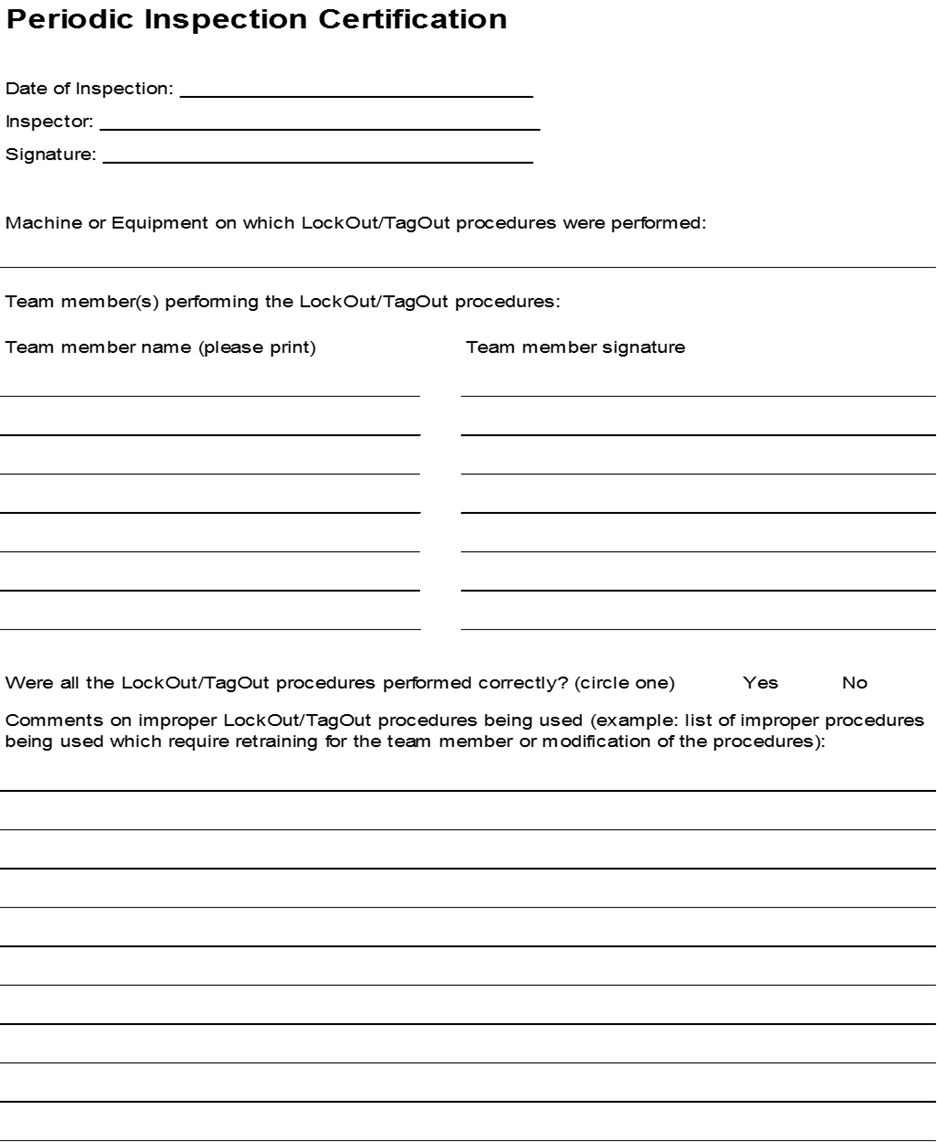 Lockout—Tagout Employee Verification Document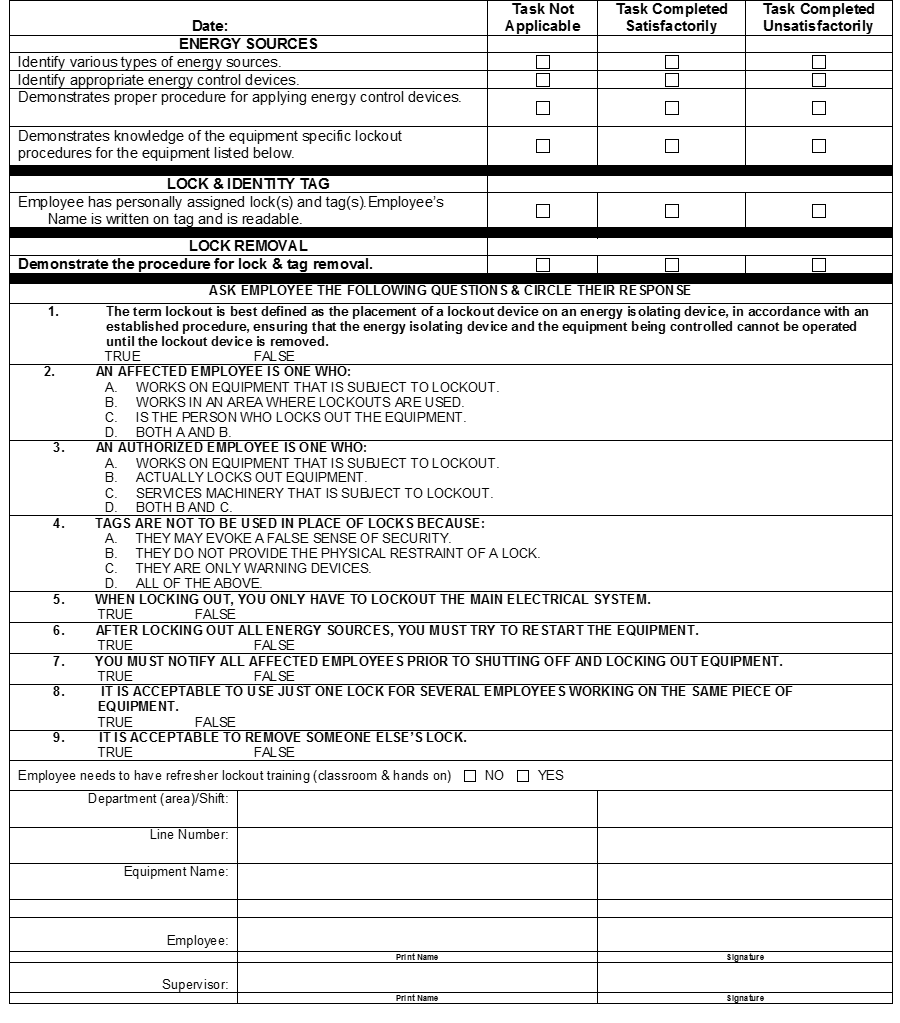 